  ПОСТАНОВЛЕНИЕ                         26.07.2013                                                                      № 11/48                   В соответствии с Федеральным законом Российской Федерации от 24.07.2007 № 209-ФЗ "О развитии малого и среднего предпринимательства в Российской Федерации", в целях предоставления поддержки субъектам малого и среднего предпринимательства, реализации мероприятий городской целевой программы «Развитие малого и среднего предпринимательства в городе Глазове на 2013-2015 годы», утвержденной постановлением Администрации города Глазова от 20.08.2012 № 9/16,  руководствуясь Уставом муниципального образования «Город Глазов», П О С Т А Н О В Л Я Ю:Утвердить прилагаемые:1.1.  Положение о порядке проведения конкурса по предоставлению субсидий начинающим предпринимателям на создание и развитие собственного бизнеса  (Приложение 1);1.2. Состав  конкурсной комиссии по предоставлению субсидий начинающим предпринимателям на создание и развитие собственного бизнеса  (Приложение 2).2. Контроль за исполнением настоящего постановления возложить на заместителя Главы Администрации города Глазова по вопросам управления муниципальной собственностью и инвестиционному развитию  города  И.В. Шаврова.Приложение 1к постановлениюАдминистрации города Глазова от 26.07.2013 №  11/48ПОЛОЖЕНИЕО порядке проведения конкурса по предоставлению субсидий начинающим предпринимателям на создание и развитие собственного бизнесаI. Общие положения1. Настоящее Положение устанавливает порядок и условия проведения конкурса по предоставлению субсидий начинающим предпринимателям на создание и развитие собственного бизнеса (далее - Конкурс).2. Целью Конкурса является определение получателей субсидий на создание и развитие собственного бизнеса (далее - субсидии).3. Субсидии предоставляются в пределах средств, предусмотренных решением Глазовской городской Думы о бюджете города Глазова  на соответствующий финансовый год на реализацию городской целевой программы «Развитие малого и среднего предпринимательства в городе Глазове на 2013 - 2015 годы», средств бюджетов других уровней бюджетной системы Российской Федерации, иных источников, поступивших в бюджет города Глазова.4. В целях настоящего Положения под начинающими предпринимателями понимаются индивидуальные предприниматели и юридические лица, включая крестьянские (фермерские) хозяйства и потребительские кооперативы, отнесенные в соответствии с требованиями статьи 4 Федерального закона от 24 июля 2007 года N 209-ФЗ "О развитии малого и среднего предпринимательства в Российской Федерации" к субъектам малого предпринимательства, зарегистрированные и осуществляющие предпринимательскую деятельность на территории муниципального образования «Город Глазов» не более 12 месяцев на дату подачи заявки на получение субсидии (далее - субъекты малого предпринимательства, заявитель).5. Организацию и проведение Конкурса, а также предоставление субсидий субъектам малого предпринимательства осуществляет Администрация города Глазова (далее - Администрация). Техническое обеспечение Конкурса и проведение оценки заявок по количественным критериям в соответствии с пунктом 18 настоящего Положения может быть передано Администрацией в соответствии с законодательством уполномоченной организации (далее - уполномоченная организация).6. Субсидия предоставляется субъекту малого предпринимательства один раз в размере не более 200 тысяч рублей.7. Субсидии предоставляются субъектам малого предпринимательства, фактически вложившим собственные средства на реализацию бизнес-плана, в размере не менее 20 процентов от суммы предоставляемой субсидии.8. Субсидия предоставляется субъектам малого предпринимательства на условиях долевого финансирования следующих целевых расходов, предусмотренных бизнес-планом:1) государственная регистрация индивидуального предпринимателя или юридического лица;2) приобретение основных и (или) оборотных средств (кроме легковых автомобилей) для целей ведения предпринимательской деятельности;3) оплата стоимости аренды помещения, используемого для целей ведения предпринимательской деятельности;4) профессиональная переподготовка и (или) повышение квалификации;5) приобретение и наладка (настройка) программного обеспечения;6) получение лицензии на осуществление видов деятельности, подлежащих лицензированию в соответствии с законодательством Российской Федерации;7) получение патента и (или) свидетельства о регистрации авторских прав;8) сертификация продукции;9) осуществление выплат по передаче прав на франшизу (паушальный взнос) и приобретение оборудования при заключении договора коммерческой концессии.9. Субсидии не предоставляются на возмещение затрат, связанных с оплатой труда работников субъекта малого предпринимательства, на погашение обязательств по кредитным договорам, а также на уплату налогов, сборов и иных обязательных платежей в бюджеты всех уровней бюджетной системы Российской Федерации.10. Субсидии предоставляются при наличии в совокупности следующих условий:1) заявитель отнесен в соответствии с требованиями статьи 4 Федерального закона от 24 июля 2007 года N 209-ФЗ "О развитии малого и среднего предпринимательства в Российской Федерации" к субъекту малого предпринимательства, зарегистрирован и осуществляет предпринимательскую деятельность на территории муниципального образования «Город Глазов»;2) срок осуществления предпринимательской деятельности со дня государственной регистрации заявителя до момента подачи заявки на получение субсидии не превышает 12 (двенадцати) месяцев;3) прохождение заявителем (индивидуальным предпринимателем или учредителем юридического лица) краткосрочного обучения основам предпринимательской деятельности в объеме не менее 40 часов. Прохождение заявителем (индивидуальным предпринимателем или учредителем юридического лица) краткосрочного обучения не требуется для начинающих предпринимателей, имеющих диплом о высшем юридическом или экономическом образовании (профильной переподготовки);4) отсутствие у заявителя задолженности по уплате налогов, сборов и иных обязательных платежей в бюджеты бюджетной системы Российской Федерации, а также пеней, санкций и штрафов по ним на последнюю отчетную дату, предшествующую дате подачи заявления на получение субсидии;5) непроведение в отношении заявителя процедуры ликвидации и отсутствие возбужденного арбитражным судом дела о признании заявителя банкротом на дату подачи заявления на получение субсидии;6) деятельность заявителя не приостановлена в порядке, предусмотренном Кодексом Российской Федерации об административных правонарушениях, на дату подачи заявления на получение субсидии;7) размер минимальной заработной платы работников заявителя должен быть не ниже величины прожиточного минимума трудоспособного населения в Удмуртской Республике, действующего на дату подачи заявки на получение субсидии (при наличии у заявителя работников);8) учредитель заявителя - юридического лица или заявитель - индивидуальный предприниматель не получал субсидию в соответствии с настоящим Положением в качестве индивидуального предпринимателя и не был учредителем юридического лица, получившего субсидию в соответствии с настоящим Положением;9) учредитель заявителя - юридического лица или заявитель - индивидуальный предприниматель не выступал учредителем другого юридического лица и не осуществлял предпринимательскую деятельность без образования юридического лица в течение 3 лет до дня государственной регистрации заявителя;10) заявитель принимает на себя обязательство по предоставлению в Администрацию  анкеты получателя поддержки по форме Приложения 9 к настоящему Положению в течение последующих двух календарных лет за соответствующий отчетный период (январь - декабрь) - до 1 марта года, следующего за отчетным после получения субсидии.11. Приоритетной целевой группой получателей субсидии являются:физические лица, зарегистрированные в государственных учреждениях службы занятости населения в качестве безработных до дня регистрации в качестве субъекта малого предпринимательства;работники, находящиеся под угрозой массового увольнения (при установлении неполного рабочего времени, временной приостановки работ, предоставлении отпуска без сохранения заработной платы, мероприятий по высвобождению работников), до дня регистрации в качестве субъекта малого предпринимательства;военнослужащие, уволенные в запас в связи с сокращением Вооруженных Сил Российской Федерации до дня регистрации в качестве субъекта малого предпринимательства;индивидуальные предприниматели в возрасте до 30 лет и юридические лица, в уставном капитале которых доля, принадлежащая физическим лицам в возрасте до 30 лет, составляет более 50 процентов;индивидуальные предприниматели, являющиеся лицами с ограниченными физическими возможностями (инвалиды);субъекты малого предпринимательства, относящиеся к социальному предпринимательству, деятельность которых направлена на:а) обеспечение занятости инвалидов, матерей, имеющих детей в возрасте до 3 лет, выпускников детских домов, а также лиц, освобожденных из мест лишения свободы, в течение 2 лет, предшествующих дате подачи заявки на получение субсидии, лиц, находящихся в трудной жизненной ситуации, при условии, что среднесписочная численность указанных категорий граждан среди их работников составляет не менее 50%, а доля в фонде оплаты труда - не менее 25%;б) предоставление услуг (производство товаров) в следующих сферах деятельности:- содействие профессиональной ориентации и трудоустройству, включая содействие самозанятости;- социальное обслуживание граждан, услуги здравоохранения, физической культуры и массового спорта, проведение занятий в детских и молодежных кружках, секциях, студиях;- производство и (или) реализация медицинской техники, протезно-ортопедических изделий, а также технических средств, включая автомототранспорт, материалы, которые могут быть использованы исключительно для профилактики инвалидности или реабилитации инвалидов;- обеспечение культурно-просветительской деятельности (театры, школы-студии, музыкальные учреждения, творческие мастерские);- предоставление образовательных услуг группам граждан, имеющим ограниченный доступ к образовательным услугам;- содействие вовлечению в социально активную деятельность социально незащищенных групп граждан (инвалиды, сироты, выпускники детских домов, пожилые люди, люди, страдающие наркоманией и алкоголизмом);- выпуск периодических печатных изданий, а также книжной продукции, связанной с образованием, наукой и культурой.12. Субсидии не предоставляются субъектам малого предпринимательства:1) являющимся участниками соглашений о разделе продукции;2) осуществляющим предпринимательскую деятельность в сфере игорного бизнеса;3) являющимся в порядке, установленном законодательством Российской Федерации о валютном регулировании и валютном контроле, нерезидентами Российской Федерации, за исключением случаев, предусмотренных международными договорами Российской Федерации;4) являющимся кредитными организациями, страховыми организациями (за исключением потребительских кооперативов), инвестиционными фондами, негосударственными пенсионными фондами, профессиональными участниками рынка ценных бумаг, ломбардами;5) осуществляющим производство и реализацию подакцизных товаров, а также добычу и реализацию полезных ископаемых, за исключением общераспространенных полезных ископаемых;6) в отношении которых Администрацией  ранее было принято решение об оказании аналогичной поддержки и сроки ее оказания не истекли;7) допустившим нарушение порядка и условий получения субсидии в рамках республиканских целевых программ поддержки и (или) развития малого и среднего предпринимательства, городских целевых программ поддержки и (или) развития малого и среднего предпринимательства, если с момента признания субъекта малого или среднего предпринимательства допустившим нарушение прошло менее чем три года.II. Порядок проведения Конкурса13. Информационное сообщение о начале проведения Конкурса размещается на официальном портале муниципального образования «Город Глазов» в информационно-телекоммуникационной сети "Интернет". Срок приема заявок должен составлять не менее 20 дней. После истечения срока приема заявок Администрация может продлить его на срок не менее 10 дней. 14. Для участия в Конкурсе субъект малого предпринимательства представляет следующие документы:1) заявку по форме Приложения 1 к настоящему Положению;2) анкету получателя поддержки по форме Приложения 9 к настоящему Положению;3) бизнес-план по форме Приложения 2 к настоящему Положению. Каждый субъект малого предпринимательства имеет право представить для участия в конкурсе только один бизнес-план;4) смету расходов по форме Приложения 3 к настоящему Положению;5) расчет размера субсидии по форме Приложения 4 к настоящему Положению;6) копии действующих контрактов (договоров) и проекты контрактов (договоров), необходимых для реализации проекта (если имеются), заверенные подписью руководителя заявителя и печатью заявителя (при наличии);7) копию зарегистрированного в установленном порядке договора коммерческой концессии, заверенную подписью руководителя заявителя и печатью заявителя (при наличии), в случае предоставления субсидии для финансирования целевых расходов по договорам коммерческой концессии;8) копии документов, подтверждающих факт прохождения индивидуальным предпринимателем или учредителем юридического лица краткосрочного обучения основам предпринимательской деятельности, или получения высшего юридического или экономического образования, или прохождения профильной переподготовки, заверенные подписью руководителя заявителя и печатью заявителя (при наличии), с предъявлением оригинала;9) справку о минимальной заработной плате работников заявителя за квартал, предшествующий кварталу подачи заявки на получение субсидии, по форме Приложения 5 к настоящему Положению (при наличии работников);10) копии документов, подтверждающих использование собственных средств в размере не менее 20% от суммы запрашиваемой субсидии, заверенные подписью руководителя заявителя и печатью заявителя. В случае безналичного расчета предоставляются: счет, счет-фактура, товарная накладная, копия платежного поручения с отметкой банка, договор купли-продажи. В случае наличного расчета предоставляются: приходно-кассовый ордер, товарный чек, кассовый чек, договор купли-продажи. В случае приобретения транспортного средства дополнительно предоставляется копия паспорта транспортного средства;11) документы, подтверждающие отнесение к приоритетной целевой группе в соответствии с пунктом 11 настоящего Положения:документ работодателя, подтверждающий возможность сокращения должности, временной приостановки работы организации, перехода на сокращенный режим работы, - для работников, находящихся под угрозой массового увольнения (установления неполного рабочего времени, временной приостановки работ, предоставления отпуска без сохранения заработной платы, мероприятий по высвобождению работников);копию военного билета, копию трудовой книжки, заверенные подписью руководителя заявителя и печатью заявителя (при наличии), с предъявлением оригинала - для военнослужащих, уволенных в запас в связи с сокращением Вооруженных Сил Российской Федерации;копию паспорта физического лица, заверенную подписью руководителя заявителя и печатью заявителя (при наличии), с предъявлением оригинала - для индивидуального предпринимателя в возрасте до 30 лет и юридического лица, в уставном капитале которого доля, принадлежащая физическим лицам в возрасте до 30 лет, составляет более 50 процентов;документы, подтверждающие осуществление заявителем деятельности в сфере социального предпринимательства, заверенные подписью руководителя заявителя и печатью заявителя (при наличии);копию справки, подтверждающей факт установления инвалидности, по форме, утвержденной приказом Министерства здравоохранения и социального развития Российской Федерации от 24.11.2010 № 1031н "О формах справки, подтверждающей факт установления инвалидности, и выписки из акта освидетельствования гражданина, признанного инвалидом, выдаваемых федеральными государственными учреждениями медико-социальной экспертизы, и порядке их составления".12) выписку из Единого государственного реестра юридических лиц или выписку из Единого государственного реестра индивидуальных предпринимателей, выданную не ранее, чем за 60 календарных дней до дня подачи заявления заявителем;13) сведения (документы) налогового органа о наличии (отсутствии) у заявителя задолженности по уплате налогов, сборов, пеней и штрафов;14) сведения (документы) Пенсионного фонда Российской Федерации или территориального органа Пенсионного фонда Российской Федерации о наличии (отсутствии) у заявителя задолженности по страховым взносам, пеням и штрафам;15) сведения (документы) Фонда социального страхования Российской Федерации или территориального органа Фонда социального страхования Российской Федерации о наличии (отсутствии) у заявителя задолженности по страховым взносам, пеням и штрафам;16) сведение о нахождении заявителя на регистрационном учете в целях поиска подходящей работы (в качестве безработного) до дня регистрации в качестве субъекта малого предпринимательства.Справки соответствующих органов об исполнении обязанности по уплате налогов, сборов и иных обязательных платежей в бюджетную систему Российской Федерации, а также пеней, санкций и штрафов по ним предоставляются на последнюю отчетную дату. В случае наличия у заявителя просроченной задолженности по налогам, сборам и иным обязательным платежам в бюджетную систему Российской Федерации, а также пеням, санкциям и штрафам заявитель обязан погасить ее. В случае уплаты заявителем просроченной задолженности он вправе по собственной инициативе представить копии платежных документов, подтверждающих уплату налогов, сборов и иных обязательных платежей в бюджетную систему Российской Федерации, а также пеней, санкций и штрафов по ним. Копии платежных документов должны быть заверены подписью и печатью кредитной организации, через которую осуществлялись расчеты;Справка государственного учреждения службы занятости населения о том, что заявитель был зарегистрирован в качестве безработного до дня регистрации в качестве субъекта малого предпринимательства, предоставляется заявителями, указанными в абзаце втором пункта 11 настоящего Положения.15. Ответственность за полноту и достоверность предоставляемой информации несет заявитель.16. Заявки в день поступления регистрируются в порядке очередности в Журнале учета заявок на участие в конкурсе по предоставлению субсидий (грантов) начинающим предпринимателям на создание и развитие собственного бизнеса (далее - Журнал), который должен быть пронумерован, прошнурован, скреплен печатью.В случае представления заявителем документов, не соответствующих требованиям пункта 14 настоящего Положения, неполного пакета документов или их представления после истечения срока приема заявок, установленного в соответствии с пунктом 13 настоящего Положения, заявителю отказывается в приеме документов.17. Все расходы, связанные с подготовкой и представлением заявки, несет заявитель.III. Порядок рассмотрения и оценки заявок18. В течение 10 дней со дня окончания срока приема заявок проводится оценка поступивших заявок по количественным критериям, система оценки которых определяется Приложением  6  к настоящему Положению.19. Заявки, прошедшие оценку по количественным критериям и набравшие минимальную сумму баллов по количественным критериям, установленную в Приложении 6 к настоящему Положению, направляются в организацию, уполномоченную Администрацией в соответствии с законодательством Российской Федерации на проведение экспертизы бизнес-планов, проверку соответствия заявки условиям и критериям, установленным настоящим Положением, подготовку экспертного заключения (далее - экспертная организация). Заявки, прошедшие оценку по количественным критериям и не набравшие минимальную сумму баллов по количественным критериям, установленную в  Приложении 6  к настоящему Положению,  возвращаются заявителям.20. Экспертная организация в течение 15 дней представляет письменное заключение по анализу, оценке и сопоставлению заявок.Заключение экспертной организации рассматривается на заседании конкурсной комиссии и является неотъемлемым приложением к протоколу заседания конкурсной комиссии.21. Оценку заявок по качественным критериям, установленным в Приложении 6 к  настоящему Положению, осуществляет конкурсная комиссия, состав которой утверждается настоящим постановлением.Заседание конкурсной комиссии считается правомочным, если на нем присутствуют более половины членов конкурсной комиссии. Члены конкурсной комиссии участвуют в заседаниях лично.Конкурсная комиссия вправе приглашать на заседания экспертов и других специалистов в определенной предметной области, а также представителей заявителя для дачи необходимых пояснений по возникающим вопросам.22. Заявки, прошедшие оценку по количественным критериям и набравшие минимальную сумму баллов по количественным критериям, установленную в Приложении 6 к настоящему Положению, выносятся на рассмотрение конкурсной комиссии в течение 30 дней со дня окончания срока приема заявок.23. Конкурсная комиссия:1) отказывает заявителю в участии в Конкурсе в следующих случаях:а) заявитель не соответствует условиям, установленным пунктом 10 настоящего Положения;б) в отношении заявителя выявлены обстоятельства, предусмотренные пунктом 12 настоящего Положения;в) заявителем представлены ложные сведения, недостоверные или поддельные документы;г) затраты не соответствуют предмету субсидирования, указанному в пункте 8 настоящего Положения, или целям, указанным в представленном бизнес-плане;2) на основании заключения экспертной организации рассматривает допущенные к участию в Конкурсе заявки по качественным критериям, система оценки которых определяется в Приложении 6 к настоящему Положению.24. Каждая заявка обсуждается членами конкурсной комиссии отдельно, после обсуждения в лист оценки заявок каждый член комиссии вносит оценку качественных критериев рассматриваемой заявки. Листы оценки заявок передаются членами комиссии секретарю для определения суммарного значения количественных и качественных оценок заявок для подготовки итогового рейтинга заявок и протокола заседания конкурсной комиссии (далее - протокол).После формирования итогового листа рейтинговой оценки по всем заявкам осуществляется принятие решения по определению победителей Конкурса. Очередность предоставления субсидии определяется на основании итоговой рейтинговой оценки (начиная от большего показателя к меньшему). В случае равенства итоговой рейтинговой оценки преимущество имеет заявка, дата регистрации которой имеет более ранний срок.25. Решение конкурсной комиссии оформляется протоколом на основании итоговой рейтинговой оценки заявок с учетом следующих особенностей:в случае недостаточности бюджетных средств для предоставления заявителю запрашиваемой суммы субсидии в полном объеме субсидия предоставляется с согласия заявителя в пределах остатка бюджетных средств. В случае отказа заявителя от получения субсидии в пределах остатка бюджетных средств субсидия предоставляется следующему в соответствии с итоговой рейтинговой оценкой заявок заявителю (с его согласия) в пределах остатка бюджетных средств;в случае предоставления субсидии за счет средств, поступивших из средств бюджетов других уровней бюджетной системы Российской Федерации, иных источников, поступивших в бюджет города Глазова, суммарный объем субсидии субъектам малого предпринимательства, осуществляющим розничную и оптовую торговлю, не должен превышать 10% от общей суммы субсидии за счет средств, поступивших из средств бюджетов других уровней бюджетной системы Российской Федерации, иных источников, поступивших в бюджет города Глазова  на указанные цели. Если в соответствии с итоговой рейтинговой оценкой заявок суммарный объем субсидии субъектам малого предпринимательства, осуществляющим розничную и оптовую торговлю, превышает 10% от общей суммы субсидии за счет средств, поступивших из средств бюджетов других уровней бюджетной системы Российской Федерации, иных источников, поступивших в бюджет города Глазова  на указанные цели, победителями конкурса определяются лишь те субъекты малого предпринимательства, осуществляющие розничную и оптовую торговлю, суммарный объем субсидий которым не превышает 10% от общей суммы субсидии за счет средств, поступивших из средств бюджетов других уровней бюджетной системы Российской Федерации, иных источников, поступивших в бюджет города Глазова  на указанные цели. Очередность предоставления субсидии определяется на основании итоговой рейтинговой оценки (начиная от большего показателя к меньшему).26. После подписания протокола конкурсная комиссия в течение 10 рабочих дней направляет заявителям, признанным победителями конкурса, выписки из протокола и размещает информацию о победителях Конкурса на официальном портале муниципального образования «Город Глазов»  в информационно-телекоммуникационной сети "Интернет".IV. Порядок предоставления субсидий победителям конкурсаи осуществления контроля за использованием субсидий27. На основании протокола конкурсной комиссии Администрация в течение 10 рабочих дней после его подписания издает постановление  о предоставлении субсидии.На основании постановления Администрации города Глазова  с  каждым из победителей конкурса Администрация  заключает договор о предоставлении субсидии (далее - Договор) по форме Приложения 7 к настоящему Положению.28. После заключения Договора Администрация перечисляет субсидии субъектам малого предпринимательства на расчетные счета, открытые ими в кредитных организациях, в  течение 20 рабочих дней со дня заключения Договора. 29. Получатель субсидии ежеквартально, не позднее 10-го числа месяца, следующего за отчетным кварталом, обязан представлять в Администрацию  отчет о реализации бизнес-плана субъекта малого предпринимательства, получившего субсидию, по форме Приложения 8 к настоящему Положению с приложением документов, подтверждающих целевое использование субсидии, в течение всего срока использования субсидии, но не менее одного года, а в случае использования субсидии более одного года - до момента использования субсидии в полном объеме.При непредставлении получателем субсидии отчета о реализации бизнес-плана субъекта малого предпринимательства с приложением документов, подтверждающих целевое использование средств, в сроки, предусмотренные абзацем первым настоящего пункта, получатель субсидии обязан вернуть субсидию в бюджет города Глазова в полном объеме в течение 45 рабочих дней со дня непредставления отчета.30. Сведения о субъектах малого предпринимательства - получателях субсидий в течение 30 дней со дня принятия постановления  о предоставлении субсидий размещаются в Реестре субъектов малого и среднего предпринимательства - получателей поддержки на официальном портале муниципального образования «Город Глазов» в информационно-телекоммуникационной сети "Интернет".31. Контроль за целевым использованием субсидии осуществляет Администрация.32. Субсидии, перечисленные на основании ложных сведений, недостоверных или поддельных документов, а также использованные не по целевому назначению, подлежат возврату в бюджет  города Глазова в следующем порядке:1) Администрация  в течение 10 рабочих дней со дня выявления нарушения направляет получателю субсидии письменное уведомление о возврате суммы предоставленной субсидии с указанием причин, послуживших основанием для возврата субсидии;2) получатель субсидии в течение 30 рабочих дней со дня получения уведомления обязан перечислить полученную субсидию в бюджет города Глазова;3) в случае невозврата бюджетных средств получателем субсидии в сроки, установленные пунктом 29 и подпунктом 2 настоящего пункта, взыскание средств производится в судебном порядке в соответствии с законодательством Российской Федерации.Приложение 1к Положениюо порядке проведения конкурсапо предоставлению субсидий начинающим предпринимателям на создание и развитие собственного бизнеса Главе Администрации                                                      города Глазова                                                      А.Н. КоземасловуЗаявка на участие в конкурсе по предоставлению субсидий начинающим предпринимателям на создание и развитие собственного бизнесаПрошу предоставить субсидию в сумме __________ рублей  ____ копеек.1 Заявитель: _________________________________________________________________                              (полное наименование и организационно-правовая форма юридического лица,             ___________________________________________________________________________________________                                                          (ФИО индивидуального предпринимателя)2 Сокращенное наименование юридического лица:_____________________________________________________________________________3 Документ, подтверждающий факт внесения записи в Единый государственный реестр юридических лиц или Единый государственный реестр индивидуальных предпринимателей, от _________________  № ______________________________________ кем выдан_____________________________________________________________________4 Реквизиты:41 Юридический адрес (для юридического лица), домашний адрес (для индивидуального предпринимателя): (почтовый индекс, район, город, населенный пункт, улица, номер дома, корпус, квартира, офис) _________________________________________________________________________________________________________________________________________42 Фактический адрес (для юридического лица), домашний адрес (для индивидуального предпринимателя): (почтовый индекс, район, город, населенный пункт, улица, номер дома, корпус, квартира, офис) _________________________________________________________________________________________________________________________________________43 Контактный телефон, факс, e-mail, контактное лицо __________________________________________________________________________________________________________________________________________________________5 Сведения об учредителях (для юридического лица): 51 Учредители - юридические лица (организационно-правовая форма, наименование юридического лица, доля (%) в уставном капитале):1)____________________________________________________________________________2)____________________________________________________________________________3)____________________________________________________________________________…52 Учредители - физические лица (ФИО, доля (%) в уставном капитале):1)____________________________________________________________________________2)____________________________________________________________________________3)____________________________________________________________________________…6 Сведения об уставном капитале  (размер) (для юридического лица):__________________________________________________________________________________________________________________________________________________________7 Место осуществления предпринимательской деятельности______________________________________________________________________________________________________8. Виды деятельности по ОКВЭД (с расшифровкой):1)____________________________________________________________________________2)____________________________________________________________________________3)____________________________________________________________________________…9. Основной вид деятельности (доля которого является наибольшей в годовом объеме оборота или годовом объеме прибыли, указать %): _______________________________________________________________________________________________________________________________________________________________________________________________________________________________________10. Заявитель входит в приоритетную целевую группу получателей субсидии (согласно пункту 11 Положения о порядке проведения конкурса по предоставлению субсидий начинающим предпринимателям на создание и развитие собственного бизнеса): ДА ____   или   НЕТ ____    (отметить галочкой).11. Выручка от реализации товаров (работ, услуг), без учета НДС, за предшествующий период, с момента регистрации заявителя в качестве юридического лица или индивидуального предпринимателя и до момента подачи заявки:11.1.  за _____ квартал  201__ года  ____________ тыс.рублей;11.2.  за _____ квартал  201__ года  ____________ тыс.рублей;11.3.  за _____ квартал  201__ года  ____________ тыс.рублей;            11.4.  за _____ квартал  201__ года  ____________ тыс.рублей.12. Средняя  численность работников за предшествующий период, с момента регистрации заявителя в качестве юридического лица или индивидуального предпринимателя и до момента подачи заявки: 12.1  за предшествующий 201___ год    _____________чел 12.2  за текущий 201___ год    _____________чел 13. Руководитель юридического лица (ФИО), документы, подтверждающие полномочия руководителя:__________________________________________________________________________________________________________________________________________________________ и его телефон, факс, e-mail: _____________________________________________________14. Реквизиты  юридического лица /индивидуального предпринимателя:ИНН _______________________________________________________________________КПП _______________________________________________________________________ Р/с (указывается расчетный счет банка, на который перечисляется субсидия)___________________________________________________________________Наименование  банка  ________________________________________________________К/с__________________________БИК_________________________15. Информация о фактических (на момент подачи заявки) и планируемых показателях эффективности:Подтверждаю, что:_________________________________________________________________________(наименование юридического лица/индивидуального предпринимателя)- не имеет просроченной задолженности по уплате налоговых и иных обязательных платежей в бюджетную систему Российской Федерации, а также пеней, санкций и штрафов по ним на последнюю отчетную дату, предшествующую дате подачи заявки на участие в конкурсе по предоставлению субсидий начинающим предпринимателям на создание и развитие собственного бизнеса;-  не находится в стадии ликвидации, решение о признании банкротом и открытии конкурсного производства не принято;- не осуществляет деятельность, связанную с производством и реализацией подакцизных товаров;- деятельность ___________________________________________________________(наименование юридического лица/индивидуального предпринимателя)в порядке, предусмотренном Кодексом Российской Федерации об административных правонарушениях, не приостановлена;- учредитель заявителя - юридического лица или заявитель - индивидуальный предприниматель не выступал учредителем другого юридического лица и не осуществлял предпринимательскую деятельность без образования юридического лица в течение 3 лет до дня государственной регистрации заявителя;- учредитель заявителя - юридического лица или заявитель - индивидуальный предприниматель не получал субсидию на создание и развитие собственного бизнеса в качестве индивидуального предпринимателя и не был учредителем юридического лица, получившего субсидию на создание и развитие собственного бизнеса;- обязуется ежегодно после получения субсидии представлять в Администрацию города Глазова заполненную в соответствии с Методическими рекомендациями по заполнению формы «Анкета получателя поддержки» Анкету получателя поддержки в течение последующих двух календарных лет за соответствующий отчетный период (январь – декабрь) – до 1 марта года, следующего за отчетнымВместе с заявкой представлены следующие документы:________________________________________________________________________________________________________________________________________Заявитель настоящим подтверждает и гарантирует, что сведения, содержащиеся в заявке и прилагаемых документах, достоверны  и что заявитель и представленные им документы соответствуют требованиям, установленным законодательством Российской Федерации и законодательством Удмуртской РеспубликиЗаявитель дает согласие на обработку, использование, распространение (включая передачу, размещение персональных данных в информационных системах, информационно-телекоммуникационных сетях, в том числе в сети Интернет, ознакомление с персональными данными неопределенного круга лиц) в соответствии с Федеральным законом от 27 июля 2006 года № 152-ФЗ «О персональных данных»Обработка персональных данных осуществляется с целью ведения реестра субъектов малого и среднего предпринимательства – получателей поддержки в соответствии со статьей 8 Федерального закона от 24 июля 2007 года № 209-ФЗ «О развитии малого и среднего предпринимательства в Российской Федерации»Дата регистрации заявки: «_____»_________20___г Время:______ч_____мин                             (заполняется должностным лицом Администрации города Глазова)_____________________________       _____________                 _________________________            (должность)                                     (подпись)                          (расшифровка подписи)Приложение 2к Положениюо порядке проведения конкурсапо предоставлению субсидий начинающим предпринимателям на создание и развитие собственного бизнеса ФОРМА БИЗНЕС-ПЛАНАСтруктура бизнес-плана:1) общее описание проекта;2) общее описание предприятия;3) описание продукции и услуг;4) маркетинг-план;5) производственный план;6) календарный план;7) финансовый план1 ОБЩЕЕ ОПИСАНИЕ ПРОЕКТАНаименование предлагаемого проекта (отразить, что произойдет в рамках проекта и чем занимается предприятие, например: расширение торговой или производственной деятельности, организация мастерской и тд) Суть проекта Срок реализации проекта Общая стоимость проекта Направление деятельности по проекту Что нужно сделать для того, чтобы проект был успешно реализован (с обязательным достижением безубыточности работы предприятия). Текущее состояние проекта Социальная направленность проекта (его значение для района, города) Основные результаты успешной реализации проекта (пример: организация выпуска нового вида продукции, достижение безубыточной работы предприятия, создание дополнительно ___ новых рабочих мест, удовлетворение потребностей жителей района в парикмахерских услугах и тп)Обязательно указать количество вновь создаваемых рабочих мест, планируемый рост оборота (в процентах)2 ОБЩЕЕ ОПИСАНИЕ ПРЕДПРИЯТИЯНаправление экономической деятельности в настоящее время Начата ли практическая деятельность (если нет, то почему) Наличие производственных помещений (в собственности, в аренде, другое; площадь, срок действия договора и тд) Численность занятых в настоящее время (перечислить должности (штатное расписание)) Стадия реализации проекта.Необходимо заполнить:3 ОПИСАНИЕ ПРОДУКЦИИ И УСЛУГПеречень и краткое описание товаров и услуг, предлагаемых в рамках настоящего проекта Их отличительные особенности и степень готовности (разработка, опытный образец, первая партия и тп) При наличии представляются отзывы экспертов или потребителей о качестве и свойствах продукции4 МАРКЕТИНГ-ПЛАНКто является потенциальным потребителем продукции (товаров, услуг), каким образом будет осуществляться сбыт продукции, каковы географические пределы сбыта продукции (микрорайон, город и т.д.), какие конкурентные преимущества и недостатки имеет продукция, уровень спроса на продукцию (в том числе прогнозируемый), каким способом планируется стимулировать сбыт продукции (товаров, услуг), возможные риски при реализации проекта.5 ПРОИЗВОДСТВЕННЫЙ ПЛАННеобходимо дать краткое описание технологической цепочки предприятия: как будет создаваться (создается) продукция (оказываются услуги, осуществляется торговля), какие сырье, товары и материалы предполагается использовать, источники их получения, какие технологические процессы и оборудование будут использованы Достаточно ли имеющихся в настоящее время помещений, оборудования и персонала для реализации проекта Если в технологическую цепочку предприятия встроены прочие организации, то необходимо описать их роль в реализации проектаОбязательно указать планируемую численность сотрудников на период реализации проекта (всего по организации непосредственно занятых в реализации проекта)6 КАЛЕНДАРНЫЙ ПЛАНПеречень основных этапов реализации проекта и потребность в финансовых ресурсах для их реализацииНеобходимо заполнить:(Примеры этапов проекта: приобретение оборудования, монтаж оборудования, получение лицензии, подбор персонала, проведение ремонта производственного помещения и тд)Обязательно указать период достижения полной производственной мощности7 ФИНАНСОВЫЙ ПЛАНОбъем и назначение финансовой поддержки: какой объем необходимых для реализации проекта финансовых ресурсов (общая стоимость проекта, в том числе средства бюджета города Глазова) Текущие финансовые обязательства (банковский кредит, заем физического лица, задолженность по оплате аренды), если есть, то условия возврата (проценты, сроки, прочее) Оценка эффективности проекта и рисков его реализации (финансовых, экономических, организационных и др)Обязательно указать:на какие цели планируется направить средства, например:Финансовые средства планируется направить на:1) приобретение основных средств: _______ руб;2) ремонт помещения: ____________________ руб;3) ______________________________________ руб;4) ______________________________________ руб;5) и тд;в каком объеме вкладываются (ранее вложены) собственные средства, например:Направления расходования средств:заработная плата ________________________ руб;аренда __________________________________ руб;приобретение основных средств ___________ руб;приобретение оборотных средств __________ руб;другое (указать) ________________________ рубФинансовый прогноз(заполняются графы, относящиесяк применяемой вами системе налогообложения)8. ОСНОВНЫЕ ПОКАЗАТЕЛИ БИЗНЕС-ПЛАНА--------------------------------<*> Год, предшествующий году подачи заявки.Приложение 3к Положениюо порядке проведения конкурсапо предоставлению субсидий начинающим предпринимателям на создание и развитие собственного бизнеса СМЕТА РАСХОДОВОбоснование (расчет) планово-сметных показателей расходов, используемых при формировании сметыПодпись руководителя организации(индивидуального предпринимателя) ___________  ______________________                                                                       (подпись)                 (расшифровка)  МП.Приложение 4к Положениюо порядке проведения конкурсапо предоставлению субсидий начинающим предпринимателям на создание и развитие собственного бизнеса Расчет размера субсидии_____________________________________________________________________________ (полное наименование юридического лица/индивидуального предпринимателя)Сумма предоставляемой субсидии ___________________________ рублей _______ копеек.                                                               (Итоговая сумма в столбце 2 но не более 200 тыс.руб.) Приложение 5к Положениюо порядке проведения конкурсапо предоставлению субсидий начинающим предпринимателям на создание и развитие собственного бизнеса            «____»__________20___ гСПРАВКАо минимальной заработной плате работников           Минимальная заработная плата работников   _____________________________________________________________________________________________________________________(наименование субъекта малого  предпринимательства)за _____  квартал 20___ года составила ________(___________________) ________ руб. ___ коп. (указывается предшествующий квартал)                                        (прописью)Приложение 6к Положениюо порядке проведения конкурсапо предоставлению субсидий начинающим предпринимателям на создание и развитие собственного бизнеса Система оценки количественных и качественных критериев оценки заявок для предоставления субсидий начинающим предпринимателям на создание и развитие собственного бизнесаКоличественные критерии (минимальная сумма баллов, необходимая для допуска заявки к участию в конкурсе по предоставлению субсидий начинающим предпринимателям на создание и развитие собственного бизнеса, – 35 баллов)   * Но не ниже величины прожиточного минимума трудоспособного населения в Удмуртской Республике, действующего на момент подачи заявки на участие в конкурсе по предоставлению субсидий начинающим предпринимателям на создание и развитие собственного бизнеса (при наличии у заявителя работников)** Отношение суммы налоговых поступлений (за период реализации бизнес-плана) к сумме запрашиваемой субсидии Качественные критерии Приложение 7к Положениюо порядке проведения конкурсапо предоставлению субсидий начинающим предпринимателям на создание и развитие собственного бизнеса Типовая формаДоговор № ____о предоставлении субсидии начинающему предпринимателю на создание и развитие собственного бизнесаАдминистрация муниципального образования «Город Глазов», именуемая далее «Администрация», в лице Главы Администрации _________________, действующего на основании Устава, с одной стороны, и _____________________________________________________________________________________,                                            (наименование субъекта малого предпринимательства) именуемое далее «Организация (ИП)», в лице _______________________, действующего на основании ____________, с другой стороны, далее совместно именуемые Сторонами, заключили настоящий Договор о нижеследующем:1 Общие положения11 Настоящий Договор заключен в соответствии с Бюджетным кодексом Российской Федерации, Гражданским кодексом Российской Федерации, в соответствии с Положением о порядке проведения конкурса по предоставлению субсидий начинающим предпринимателям на создание и развитие собственного бизнеса, утверждённого постановлением Администрации  города Глазова от _____ № _____,  на основании постановления Администрации города Глазова  от _______ № _______.  2 Предмет Договора21 Предметом настоящего Договора является предоставление  Администрацией Организации (ИП) целевых бюджетных средств в форме субсидии (далее – бюджетные средства, субсидии) в целях софинансирования (возмещения) затрат по бизнес-плану «___________» (далее – Проект) в размере, предусмотренном пунктом 31 раздела 3 настоящего Договора3 Обязанности Сторон31 Администрация  обязуется:311 Предоставить Организации (ИП) бюджетные средства в сумме _________   рублей на возмещение следующих расходов Организации (ИП), предусмотренных бизнес-планом:               ___________________________________________________;___________________________________________________.312 Обеспечить своевременное перечисление Организации (ИП) бюджетных средств  в соответствии с разделом 4 настоящего Договора3.2. Администрация  вправе осуществлять проверку достоверности предоставляемой Организацией (ИП) информации о расходовании субсидии, выполнении условий настоящего Договора и иной информации о финансово-хозяйственной деятельности Организации (ИП).3.3.Организация (ИП) обязуется:3.3.1 Использовать бюджетные средства, полученные от Администрации по настоящему Договору, по целевому назначению в соответствии с Проектом 3.3.2 Обеспечить отдельный учёт бюджетных средств, полученных от Администрации  и расходуемых в рамках настоящего Договора3.3.3 Обеспечить в срок с _______ 20__ года по_______ 20__ года выполнение комплекса мероприятий, предусмотренных Проектом, в том числе обеспечить  достижение социально-экономических показателей реализации Проекта, предусмотренных бизнес-планом.3.3.4 Своевременно представлять Администрации отчётные документы, предусмотренные пунктами 52 раздела 5 настоящего Договора. 3.3.5. По запросу Администрации представлять информацию о реализации Проекта в течение 10 рабочих дней до дня получения запроса.3.3.6. Допускать на территорию, где осуществляется предпринимательская деятельность Организации (ИП), сотрудников Администрации для проведения проверок реализации Проекта.3.3.7. В течение двух календарных лет с момента подписания настоящего Договора представлять в Администрацию анкету получателя поддержки (приложение 1 к настоящему Договору) за соответствующий отчетный период (январь – декабрь) – до 1 марта года, следующего за отчетным Порядок финансирования41 Бюджетные средства, указанные в подпункте 311 пункта 31 раздела 3 настоящего Договора, предоставляются Администрацией  путём прямого безналичного перечисления на расчетный счёт Организации (ИП) в течение 20 рабочих дней со дня подписания настоящего договора. 4.2. В случае несвоевременного доведения до Администрации соответствующих бюджетных ассигнований, лимитов бюджетных обязательств и предельных объемов финансирования на соответствующий месяц, срок  перечисления денежных средств, предусмотренный пунктом 4.1. настоящего Договора,  продлевается до дня, следующего за днем поступления на лицевой счет Администрации  предельных объемов финансирования.Порядок и форма отчётности Контроль за целевым использованием бюджетных средств51 Администрация  осуществляет контроль за целевым использованием бюджетных средств, предоставленных  Организации (ИП)52 Ежеквартально (не позднее 10 числа месяца, следующего за отчетным кварталом) в течение всего срока использования субсидии, но не менее одного года, а в случае использования субсидии более одного года – до момента использования субсидии в полном объеме – Организация (ИП) представляет в Администрацию:- отчёт о реализации Проекта за счет субсидии (приложение 2 к настоящему Договору);- содержательный отчёт о выполнении комплекса мероприятий, предусмотренных Проектом;- документы, подтверждающие целевое использование субсидии (копии договоров, счетов-фактур, накладных, актов, счетов, заверенных Организацией (ИП), копии платёжных поручений, заверенных кредитной организацией, а также другие документы, подтверждающие факт оплаты расходов). 53 Организация (ИП) в бесспорном порядке по письменному требованию Администрации производит возврат неиспользованных или использованных не по целевому назначению бюджетных средств в бюджет города Глазова на лицевой счёт Администрации:- в случае выявления фактов нецелевого использования бюджетных средств, предоставления Администрации ложных сведений, недостоверных или поддельных документов – в течение 30 рабочих дней со дня получения письменного требования Администрации;- в случае не предоставления в установленный срок отчетных документов, предусмотренных пунктом 52  раздела 5 настоящего Договора, – в течение 45 рабочих дней со дня получения письменного требования Администрации.54 Договор может быть расторгнут, а бюджетные средства подлежат возврату Организацией (ИП) в бюджет города Глазова на лицевой счёт Администрации в случае нарушения обязательств, предусмотренных подпунктом 3.3.3 пункта 3.3 раздела 3 настоящего ДоговораОтветственность Сторон Порядок рассмотрения споров61 Стороны несут ответственность за неисполнение обязательств по настоящему Договору в соответствии с законодательством62 Споры, возникающие при исполнении настоящего Договора, разрешаются Сторонами путём переговоров В случае невозможности урегулирования разногласий путём переговоров спорный вопрос передаётся на рассмотрение в Арбитражный суд Удмуртской Республики7 Особые условия71 В рамках реализации Проекта Организация (ИП) обязуется создать рабочие места  в количестве, предусмотренном бизнес-планом8 Форс-мажор81 Стороны освобождаются от ответственности за частичное или полное неисполнение обязательств по Договору, если  неисполнение явилось следствием обстоятельств непреодолимой силы, возникших после заключения Договора в результате событий чрезвычайного характера, которые Стороны не могли ни предвидеть, ни предотвратить разумными мерами К обстоятельствам непреодолимой силы относятся события, на которые Стороны не могут оказывать влияния и за возникновение которых не несут ответственности, например, землетрясение, наводнение, пожар, военные действия, террористические акты и тд82 В случае возникновения форс-мажорных обстоятельств Сторона, ссылающаяся на обстоятельства непреодолимой силы, обязана незамедлительно информировать другую Сторону и, по возможности, предоставить удостоверяющий документ Информация должна содержать данные о характере обстоятельств, а также, по возможности, оценку их влияния на исполнение своих обязательств по настоящему Договору и на срок исполнения этих обязательств Отсутствие уведомления в течение 15 календарных дней с момента, когда подобное обстоятельство возникло, лишает Сторону права в дальнейшем ссылаться на данное обстоятельство83 По прекращении действия указанных обстоятельств Сторона, подвергшаяся действию этих обстоятельств, должна без промедления известить об этом другую Сторону в письменном виде, указав  при этом срок, в который предполагает исполнить обязательства по настоящему Договору В этом случае заключается дополнительное соглашение к настоящему Договору84 Если возникшее обстоятельство продолжает действовать более двух месяцев, то любая из Сторон имеет право поставить вопрос о поиске взаимоприемлемого решения или об изменении условий настоящего Договора9 Расторжение Договора9.1. Настоящий Договор может быть расторгнут по соглашению Сторон.9.2. Настоящий Договор расторгается в одностороннем порядке по требованию Администрации, в случае выявления фактов нецелевого использования бюджетных средств, предоставления Администрации ложных сведений, недостоверных или поддельных документов, а также при непредставлении в срок отчетных документов, предусмотренных пунктами 52  раздела 5 настоящего Договора, по иным  основаниям, предусмотренным законодательством.9.3. Договор считается расторгнутым в одностороннем порядке по истечении 30 календарных дней со дня получения Организацией (ИП) письменного уведомления Администрации о расторжении Договора При этом обязательство Организации (ИП) возвратить бюджетные средства в бюджет города Глазова, предусмотренное пунктом 5.3 раздела 5 настоящего Договора, сохраняются после расторжения Договора и действуют до его исполнения Организацией (ИП).10 Заключительные положения101	Настоящий Договор вступает в силу со дня подписания его Сторонами102	Отношения между Сторонами по настоящему Договору прекращаются после исполнения ими всех обязательств, о чем составляется соответствующий акт103	Изменения и дополнения к настоящему Договору считаются действительными, если они совершены в письменной форме и подписаны Сторонами104	Отношения Сторон, не урегулированные настоящим Договором, регламентируются действующим законодательством105	Стороны обязаны оповещать друг друга в письменной форме обо всех происходящих изменениях их статуса и реквизитов в течение 10 календарных дней со дня соответствующего изменения106	Настоящий Договор составлен в двух экземплярах, имеющих одинаковую юридическую силу, по одному экземпляру для каждой из Сторон107	Неотъемлемыми частями настоящего Договора являются:- форма анкеты получателя поддержки;- форма Отчёта реализации бизнес-плана за счет субсидии, предоставленной по Договору.11 Реквизиты СторонАдминистрация:                                                                   Организация (ИП):12 Подписи СторонАдминистрация:                                                                   Организация (ИП):Приложение 8к Положениюо порядке проведения конкурсапо предоставлению субсидий начинающим предпринимателям на создание и развитие собственного бизнеса Наименование субъекта малого предпринимательства______________________________________________ФОРМА ОТЧЕТАО РЕАЛИЗАЦИИ БИЗНЕС-ПЛАНА ЗА СЧЕТ СУБСИДИИ, ПРЕДОСТАВЛЕННОЙПО ДОГОВОРУ ОТ "___" __________ 20__ года № _____ за _____________ года*Целевое использование средств в сумме  ____________________ подтверждаюРуководитель организации(индивидуальный предприниматель) _____________   __________________                                                                    (подпись)                    (расшифровка)Главный бухгалтер ___________   _______________МП                          (подпись)          (расшифровка)* - заполняется с нарастающим итогом                                     ** - с приложением заверенных субъектом малого предпринимательства копий соответствующих документов*** - в случае несовпадения сумм в графах 3 и 4 - объяснение причинПриложение 9к Положениюо порядке проведения конкурсапо предоставлению субсидий начинающим предпринимателям на создание и развитие собственного бизнеса Методические рекомендации по заполнению формы
«Анкета получателя поддержки»1. В форму «Анкета получателя поддержки» (далее - анкета) включаются сведения о субъекте малого и среднего предпринимательства – получателе поддержки, в том числе обо всех филиалах и структурных подразделениях юридического лица независимо от их местонахождения.2. Сведения по анкете предоставляются в Администрацию города Глазова  субъектами малого и среднего предпринимательства – получателями поддержки на момент оказания поддержки, а также ежегодно в течение последующих двух календарных лет за соответствующий отчетный период (январь – декабрь) – до 1 марта года, следующего за отчетным. 3. Поля, отмеченные в анкете серым фоном, не заполняются субъектами малого и среднего предпринимательства – получателями поддержки.4. В разделе I «Общая информация о субъекте малого и среднего предпринимательства - получателе поддержки» указывается следующая информация о субъекте малого и среднего предпринимательства – получателе поддержки:1) полное наименование в соответствии с учредительными документами;2) ИНН;3) система налогообложения (указывается в отношении вида экономической деятельности, имеющего наибольший удельный вес в общем объеме оборота или объеме прибыли);4) соответствующая категория субъекта малого и среднего предпринимательства – получателя поддержки: среднее, малое или микропредприятие. В соответствии с условиями Федерального закона от 24 июля 2007 года № 209-ФЗ «О развитии малого и среднего предпринимательства в Российской Федерации»:средняя численность работников за предшествующий календарный год не должна превышать следующие предельные значения:микропредприятия – до 15 человек включительно;малые предприятия – от 16 до 100 человек включительно;средние предприятия – от 101 до 250 человек включительно;выручка от реализации товаров (работ, услуг) без учета налога на добавленную стоимость или балансовая стоимость активов (остаточная стоимость основных средств и нематериальных активов) за предшествующий календарный год не должна превышать предельные значения:микропредприятия – 60 млн. рублей;малые предприятия – 400 млн. рублей;средние предприятия – 1000 млн. рублей;5) дата оказания поддержки;6) отчетный год;7) сумма оказанной поддержки (заполняется нарастающим итогом с момента оказания поддержки до даты представления отчета за последний год наблюдения); 8)  организационно-правовая форма в соответствии с приведенным перечнем.5. В разделе II «Вид оказываемой поддержки» необходимо отметить все виды (формы) оказываемой поддержки за весь период наблюдения, а также фактически предоставленную сумму поддержки в тысячах рублях (заполняется нарастающим итогом) с учетом следующего:1) в графе «Микрофинансовый займ» указывается сумма займа (займов);2) в графе «Рефинансирование», «Программа «Финансирование для инноваций и модернизации» указывается размер кредита (кредитов, кредитной линии);3) в графе «Размещение в бизнес-инкубаторе, промпарке, технопарке» указывается площадь помещений, предоставленных в аренду;4) при оказании нескольких видов (форм) поддержки все оказанные виды (формы) поддержки отображаются в одной анкете;5) термины в графе «Мероприятия, реализуемые в рамках программ» понимаются в значении, установленном:в отношении программы Минэкономразвития России постановлением Правительства Российской Федерации от 29 февраля 2009 года № 178 «О распределении и предоставлении субсидий из федерального бюджета бюджетам субъектов Российской Федерации на государственную поддержку малого и среднего предпринимательства, включая крестьянские (фермерские) хозяйства»;в отношении программы Минздравсоцразвития России – НЕ ЗАПОЛНЯТЬ;в отношении программы Минсельхоза России – НЕ ЗАПОЛНЯТЬ;в отношении программы Минобрнауки России – НЕ ЗАПОЛНЯТЬ;в отношении программы, реализуемой ГК Внешэкономбанк – НЕ ЗАПОЛНЯТЬ.5. В разделе III «Основные финансово-экономические показатели субъекта малого и среднего предпринимательства – получателя поддержки» указывается следующая информация:1) в строке «Выручка от реализации товаров (работ, услуг) без учета НДС»:для применяющих общий режим налогообложения – выручка, соответствующая показателю «Выручка (нетто) от продажи товаров, продукции, работ, услуг (за минусом НДС, акцизов и аналогичных обязательных платежей) формы № 2 «Отчет о прибылях и убытках бухгалтерской отчетности»;для применяющих упрощенную систему налогообложения (УСН) данный показатель берется из графы 4 раздела I «Доходы и расходы» Книги учета доходов и расходов организаций и индивидуальных предпринимателей, применяющих упрощенную систему налогообложения;для применяющих систему налогообложения в виде единого налога на вмененный доход (ЕНВД) данный показатель берется из налоговой отчетности: раздел 2, код строки 110;для применяющих систему налогообложения для сельскохозяйственных товаропроизводителей (единый сельскохозяйственный налог) (ЕСХН) данный показатель берется из налоговой отчетности: раздел 2, код строки 010;в случае применения нескольких режимов налогообложения указывается суммарное значение выручки, рассчитанной в рамках каждого режима;2) в строке «Отгружено товаров собственного производства (выполнено работ и услуг собственными силами» отражается объем отгруженных или отпущенных в порядке продажи, а также прямого обмена (по договору мены), товарного кредита, всех товаров собственного производства, выполненных работ и оказанных услуг собственными силами в фактических отпускных (продажных) ценах (без НДС, акцизов и аналогичных обязательных платежей), включая суммы возмещения из бюджетов всех уровней на покрытие льгот, предоставляемых отдельным категориям граждан в соответствии с законодательством Российской Федерации.Объем отгруженных товаров представляет собой стоимость всех товаров, произведенных субъектом малого и среднего предпринимательства – получателем поддержки, выполненных работ и оказанных услуг и фактически отгруженных (переданных) в отчетном периоде на сторону (другим юридическим и физическим лицам, а также предоставленных своим работникам в счет оплаты труда), включая товары, сданные по акту заказчику на месте, независимо от того, поступили деньги на счет продавца или нет;3) в строке «География поставок (количество субъектов Российской Федерации, в которые осуществляются поставки товаров, работ, услуг)» указывается показатель от 1 до 83 в зависимости от числа субъектов Российской Федерации, в которые осуществляется отгрузка продукции на основании «прямых» договоров. При заполнении данной строки в расчете не указываются субъекты Российской Федерации, в которые осуществляется поставка продукции контрагентами субъекта малого и среднего предпринимательства;4) в строке «Номенклатура производимых товаров (работ, услуг)»  указывается количество видов продукции, определяемых в соответствии с общероссийским классификатором продукции ОК 005-93;5) в строке «Среднесписочная численность работников (без внешних совместителей) указывается среднесписочная численность работников, рассчитанная на основании списочной численности и включающая работников, работавших по трудовому договору и выполнявших постоянную, временную или сезонную работу один день и более.Среднесписочная численность работников за месяц исчисляется путем суммирования списочной численности работников за каждый календарный день месяца, то есть с 1 по 30 или 31 число (для февраля  - по 28 или 29 число), включая праздничные (нерабочие) и выходные дни, и деление полученной суммы на число календарных дней месяца.Среднесписочная численность работников за год определяется путем суммирования среднесписочной численности работников за все месяцы отчетного года и деления полученной суммы на 12;6) в строке «Количество сохраненных рабочих мест» указывается среднее количество занятых. В расчет принимаются занятые работники, как входящие в списочную численность, так и не учитывающиеся в списочной численности: внешние и внутренние совместители (внутренние - как дополнительное количество единиц, соответствующее дополнительному количеству ставок, в том числе неполных), лица, выполняющие работы по гражданско-правовым договорам (в том числе надомниками);7) в строке «Количество вновь созданных рабочих мест» указывается совокупное количество рабочих мест, созданное за год в организации или у индивидуального предпринимателя. Учитываются рабочие места, созданные для работников списочного состава, а также для лиц, не учитывающихся в списочной численности: внешние и внутренние совместители (внутренние - как дополнительное количество единиц, соответствующее дополнительному количеству ставок, в том числе неполных), лица, выполняющие работы по гражданско-правовым договорам (в том числе надомники);8) в строке «Среднемесячная начисленная заработная плата работников» указывается среднемесячная начисленная заработная плата работников, рассчитанная делением фонда начисленной заработной платы работников на среднесписочную численность работников, и на 12 месяцев.В фонд заработной платы включаются начисленные работникам суммы оплаты труда в денежной и неденежной формах за отработанное и неотработанное время, компенсационные выплаты, связанные с режимом работы и условия труда, доплаты и надбавки, премии, единовременные поощрительные выплаты, а также оплата питания и проживания, имеющая систематический характер;9) в строке «Объем налогов, сборов, страховых взносов, уплаченных в бюджетную систему Российской Федерации (без учета налога на добавленную стоимость)» отражается совокупный размер налогов (налог на прибыль, налог на доходы физических лиц, налог на имущество, транспортный налог, ЕСХН, ЕНВД, налог в рамках упрощенной системы налогообложения, земельный налог), страховых взносов, уплаченных в бюджет Российской Федерации, бюджет субъекта Российской Федерации, местный бюджет;10) в строке «Инвестиции в основной капитал» отражаются инвестиции в основной капитал в фактических ценах. Объектами инвестиций является приобретение, строительство, расширение, реконструкция, техническое перевооружение зданий и сооружений, приобретение машин, транспортных средств, вычислительной техники, медицинского оборудования, прочего оборудования, измерительных и регулирующих приборов, инструмента, производственного и хозяйственного инвентаря и принадлежностей, внутрихозяйственные дороги и прочие соответствующие объекты, капитальные вложения в улучшение земель и арендованные объекты основных средств;11) в строке «Привлеченные заемные (кредитные) средства» отражается общая сумма средств, привлеченных на основе кредитных соглашений с банками, договоров займа с микрофинансовыми организациями или иными юридическими лицами и физическими лицами, включая собственные средства учредителей, лизинг оборудования. По данной строке не отражаются средства, внесенные в уставный фонд, а также средства, привлеченные на рынке ценных бумаг.При этом в строке «из них привлечено в рамках государственных программ поддержки» отражаются кредиты (займы), привлеченные в рамках программы ОАО «МСП-Банк», при предоставлении поручительства регионального фонда гарантий (поручительств), региональных и муниципальных фондов микрофинансирования, субсидии, предоставленные в рамках развития программ лизинга оборудования;12) в графе «Основные виды деятельности по ОКВЭД» отражаются основные виды деятельности в соответствии с ОКВЭД (Общероссийский классификатор видов экономической деятельности (ОК 029 - 2007)) с указанием кодов и удельного веса (в процентах) от общего объема оборота или объема прибыли по итогам предыдущего года (не более 5 основных видов деятельности).Под основными видами экономической деятельности понимаются те, которые по итогам предыдущего года имеют наибольший удельный вес в общем объеме оборота или объеме прибыли.6. Строка «Субъект малого или среднего предпринимательства - получатель поддержки является инновационно-активным и (или) использует инновации в своей деятельности» заполняется всеми субъектами малого и среднего предпринимательства – получателями поддержки, независимо от получения или неполучения специальной поддержки по программе поддержки инноваций. Под инновациями в соответствии с Федеральным законом от 23 августа 1996 года № 127-ФЗ «О науке и государственной научно-технической политике» понимается введенный в употребление новый или значительно улучшенный продукт (товар, услуга) или процесс, новый метод продаж или новый организационный метод в деловой практике, организации рабочих мест или во внешних связях.7.  Раздел IV «Дополнительные финансово-экономические показатели субъекта малого и среднего предпринимательства - получателя поддержки» заполняется:1) субъектами малого и среднего предпринимательства, получившими поддержку по программе поддержки экспорта, где указываются:а) в строке «Объем экспорта, в том числе отгружено товаров собственного производства (выполнено работ и услуг собственными силами) за пределы Российской Федерации»  объем всех экспортируемых товаров, отгруженных или отпущенных в порядке продажи, а также прямого обмена (по договору мены), товарного кредита, в том числе собственного производства, выполненных работ и оказанных услуг собственными силами за пределы Российской Федерации в фактических отпускных (продажных) ценах (без НДС, акцизов и аналогичных обязательных платежей), включая суммы возмещения из бюджетов всех уровней на покрытие льгот, предоставляемых отдельным категориям граждан в соответствии с законодательством Российской Федерации.Объем экспортируемых товаров представляет собой стоимость всех экспортируемых товаров, в том числе произведенных субъектом малого и среднего предпринимательства, выполненных работ и оказанных услуг и фактически отгруженных (переданных) в отчетном периоде на сторону (другим юридическим и физическим лицам, а также предоставленных своим работникам в счет оплаты труда), включая товары, сданные по акту заказчику на месте, независимо от того, поступили деньги на счет продавца или нет;б) в строке «Доля объема экспорта в общем объеме отгруженной продукции» процент экспортируемых товаров в отгруженных или отпущенных в порядке продажи, а также прямого обмена (по договору мены), товарного кредита, в том числе собственного производства, выполненных работ и оказанных услуг собственными силами за пределы Российской Федерации в общем объеме отгруженной продукции;в) в строке «Количество стран, в которые экспортируются товары (работы, услуги)» количество стран, в которые осуществляется отгрузка продукции на основании «прямых» договоров. При заполнении данной строки в расчете не указываются страны, в которые осуществляется поставка продукции контрагентами субъекта малого и среднего предпринимательства;2) субъектами малого и среднего предпринимательства, получившими поддержку по программе поддержки инноваций, где указываются:а) в строке «Отгружено инновационных товаров собственного производства (выполнено инновационных работ и услуг собственными силами)» объем отгруженных или отпущенных в порядке продажи, а также прямого обмена (по договору мены) инновационных товаров собственного производства, выполненных инновационных работ и оказанных услуг собственными силами в фактических отпускных ценах (без налога на добавленную стоимость, акцизов и аналогичных обязательных платежей);б) в строке «Доля экспортной инновационной продукции в общем объеме отгруженной инновационной продукции» процент экспортной инновационной продукции в общем объеме отгруженной инновационной продукции;в)  в строке «Число вновь полученных патентов на изобретение, на полезную модель, на промышленный образец, использованных в отгруженных инновационных товарах собственного производства» число патентов на объекты интеллектуальной собственности всего, а также по видам: на изобретения, полезные модели и промышленные образцы.Приложение 2к постановлениюАдминистрации города Глазова от _____________ № _____Состав конкурсной комиссии по предоставлению субсидий начинающим предпринимателям на создание  и развитие собственного бизнесаЧлены комиссии:При принятии решения о предоставлении субсидии конкурсная комиссия вправе привлекать экспертов в соответствующих отраслях. Администрация муниципального образования «Город Глазов» (Администрация города Глазова)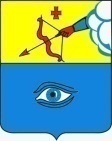  «Глазкар» муниципал кылдытэтлэн Администрациез(Глазкарлэн Администрациез)Об утверждении  Положения о порядке проведения конкурса по предоставлению субсидий начинающим предпринимателям на создание и развитие собственного бизнеса Глава Администрации города ГлазоваА.Н. КоземасловЗаместитель Главы Администрации города ГлазоваИ.В. ШавровНачальник управления экономики и развития городаАдминистрации города ГлазоваТ.Г. ГафиатуллинПоказатель эффективностиФактПланПланПланПоказатель эффективности201__г.201__г.201__г.201__г.Созданные рабочие места, ед.Сохранённые рабочие места, ед.Объёмы реализации продукции, тыс рубОбъёмы уплачиваемых налогов, тыс руб_______________________________________________________________________(должность)(подпись)      (расшифровка подписи)МП«___» ___________20 _____г№ 
п/пВид     
деятельностиПериод    
осуществления
деятельности Выручка за   
указанный период
(руб)     Доля в общей выручке (%) 
за указанный период   1 2 № 
п/пНаименование этапа проекта Дата начала Дата окончания Стоимость 
этапа   1 2 Месяц, порядковый номер, название  1 2 3 4 5 6 7 8 9 101112Выручка (доходы), руб               Расходы, руб                        Прибыль (выручка - расходы), руб    Рентабельность, % (прибыль/выручка) x 100                                  Сумма налога (6%), руб                Сумма налога (15%), руб               Сумма  налога   (общепринятая   система налогообл.или ЕНВД),руб      Заработная плата, руб               НДФЛ, руб                           Прочие налоги, руб                  Общая сумма налогов, руб              Сумма налогов нарастающим итогом       Месяц, порядковый номер, название  131415161718192021222324Выручка (доходы), руб               Расходы, руб                        Прибыль (выручка - расходы), руб    Рентабельность, % (прибыль/выручка) x100                                  Сумма налога (6%), руб                Сумма налога (15%), руб               Сумма  налога   (общепринятая   система налогообл.или ЕНВД),руб      Заработная плата, руб               НДФЛ, руб                           Прочие налоги, руб                  Общая сумма налогов, руб              Сумма налогов нарастающим итогом       Показатели           Ед. 
изм.Базовый
год <*>Год реализации   
Проекта      Год реализации   
Проекта      Год реализации   
Проекта      Год реализации   
Проекта      Год реализации   
Проекта      Всего по
Проекту Показатели           Ед. 
изм.Базовый
год <*>1 2 3 4 5 Объем инвестиций               млн.
руб.Количество созданных в рамках  
Проекта рабочих мест           чел.Среднемесячный уровень         
заработной платы работников    
по Проекту                     тыс.
руб.Объем налоговых отчислений     
в  бюджет города Глазова     млн.
руб.Срок окупаемости проектагод№ 
п/пНаименование 
расходовСумма расходов в соответствии с бизнес-планом, рубв том числев том числе№ 
п/пНаименование 
расходовСумма расходов в соответствии с бизнес-планом, рубсумма планируемых расходов за счет  субсидии,рубсобственные средства, фактическииспользо-ванные на создание своего бизнеса, руб1 2 3 4 5 6 7 8 9 ИтогоИтогоВиды затратыСуммы затрат, руб.12Государственная регистрация юридического лица/индивидуального предпринимателя2 Приобретение основных  и (или) оборотных средств (кроме легковых автомобилей) для целей ведения предпринимательской деятельности3 Аренда помещения, используемого для обеспечения предпринимательской деятельности4. Профессиональная переподготовка и (или) повышение квалификации5 Приобретение и наладка (настройка) программного обеспечения 6 Получение лицензии на осуществление видов деятельности, подлежащих лицензированию  в соответствии с законодательством Российской Федерации7 Получение патента и/или свидетельства о регистрации авторских прав8 Сертификация продукции9 Выплаты по передаче прав на франшизу (паушальный взнос) и приобретение оборудования при заключении договора коммерческой концессии ИТОГОРуководитель юридического лицаили индивидуальный предприниматель____________________________________(Подпись)____________________________________(ФИО)МПЗаместитель Главы Администрации города Глазова____________________________________(Подпись)____________________________________(ФИО)МПГл. бухгалтер предприятия(при наличии)____________________________________(Подпись)____________________________________(ФИО)Начальник управления экономики и развития города ____________________________________(Подпись)____________________________________(ФИО)Руководитель юридического лица / индивидуальный предприниматель:       ___________________        _____________________(подпись)(расшифровка подписи)МПГлавный бухгалтер:(при наличии)      ___________________(подпись)        _____________________ (расшифровка подписи)Наименование критерияЗначенияОценка, балловКоличество создаваемых рабочих мест (единиц)10Количество создаваемых рабочих мест (единиц)2-52Количество создаваемых рабочих мест (единиц)более 53Планируемый уровень среднемесячной заработной платы сотрудников (рублей)до 10 000* включительно1Планируемый уровень среднемесячной заработной платы сотрудников (рублей)от 10 000 3Доля собственных средств, фактически вложенных в проект (процентов)Меньше 50 % от запрашиваемой субсидии5Доля собственных средств, фактически вложенных в проект (процентов)51-100 % от запрашиваемой субсидии25Доля собственных средств, фактически вложенных в проект (процентов)Более 100 % от запрашиваемой субсидии35Бюджетная эффективность **Менее 10Бюджетная эффективность **От 1 включительно и более3Отнесение субъекта малого предпринимательства к приоритетной целевой группе получателей субсидииНе относится0Отнесение субъекта малого предпринимательства к приоритетной целевой группе получателей субсидииОтносится5Отнесение субъекта малого предпринимательства к приоритетной целевой группе получателей субсидиидругие муниципальные  образования Удмуртской Республики0Наименование критерияОценка, балловУровень проработки бизнес-плана (готовность бизнес-плана к реализации)от 0 до 50Оценка экономических показателей, приведенных в бизнес-плане от 0 до 50г. Глазов                     «____»______________20__ год№  
п/п Наименова-ние  
затрат   
по смете  расходовСумма по смете расхо-дов     
(тыс руб)        Израсходо-ванная сумма   
(тыс руб)        Оста-ток
средств
(тыс руб) Наименование подтвержда-ющих
документов   
(реквизиты)**  Примечание***1234567За счет средств субсидииЗа счет собствен- ных средствИтого"Анкета получателя поддержки""Анкета получателя поддержки""Анкета получателя поддержки""Анкета получателя поддержки""Анкета получателя поддержки""Анкета получателя поддержки""Анкета получателя поддержки""Анкета получателя поддержки""Анкета получателя поддержки""Анкета получателя поддержки""Анкета получателя поддержки""Анкета получателя поддержки""Анкета получателя поддержки""Анкета получателя поддержки""Анкета получателя поддержки""Анкета получателя поддержки"I. Общая информация о субъекте малого или среднего предпринимательства - получателе поддержкиI. Общая информация о субъекте малого или среднего предпринимательства - получателе поддержкиI. Общая информация о субъекте малого или среднего предпринимательства - получателе поддержкиI. Общая информация о субъекте малого или среднего предпринимательства - получателе поддержкиI. Общая информация о субъекте малого или среднего предпринимательства - получателе поддержкиI. Общая информация о субъекте малого или среднего предпринимательства - получателе поддержкиI. Общая информация о субъекте малого или среднего предпринимательства - получателе поддержкиI. Общая информация о субъекте малого или среднего предпринимательства - получателе поддержкиI. Общая информация о субъекте малого или среднего предпринимательства - получателе поддержкиI. Общая информация о субъекте малого или среднего предпринимательства - получателе поддержкиI. Общая информация о субъекте малого или среднего предпринимательства - получателе поддержкиI. Общая информация о субъекте малого или среднего предпринимательства - получателе поддержкиI. Общая информация о субъекте малого или среднего предпринимательства - получателе поддержкиI. Общая информация о субъекте малого или среднего предпринимательства - получателе поддержкиI. Общая информация о субъекте малого или среднего предпринимательства - получателе поддержкиI. Общая информация о субъекте малого или среднего предпринимательства - получателе поддержки(полное наименование субъекта малого или среднего предпринимательства)(полное наименование субъекта малого или среднего предпринимательства)(полное наименование субъекта малого или среднего предпринимательства)(полное наименование субъекта малого или среднего предпринимательства)(дата оказания поддержки)(дата оказания поддержки)(дата оказания поддержки)(дата оказания поддержки)(дата оказания поддержки)(ИНН получателя поддержки)(ИНН получателя поддержки)(ИНН получателя поддержки)(ИНН получателя поддержки)(отчетный год)(отчетный год)(отчетный год)(отчетный год)(отчетный год)(система налогообложения получателя поддержки)(система налогообложения получателя поддержки)(система налогообложения получателя поддержки)(система налогообложения получателя поддержки)(сумма оказанной поддержки, тыс. руб.)(сумма оказанной поддержки, тыс. руб.)(сумма оказанной поддержки, тыс. руб.)(сумма оказанной поддержки, тыс. руб.)(сумма оказанной поддержки, тыс. руб.)Категория субъекта предпринимательства (отметить в поле справа знаком "+")Категория субъекта предпринимательства (отметить в поле справа знаком "+")Категория субъекта предпринимательства (отметить в поле справа знаком "+")Категория субъекта предпринимательства (отметить в поле справа знаком "+")Категория субъекта предпринимательства (отметить в поле справа знаком "+")Категория субъекта предпринимательства (отметить в поле справа знаком "+")Организационно-правовая форма (отметить в поле  справа знаком"+"):Организационно-правовая форма (отметить в поле  справа знаком"+"):Организационно-правовая форма (отметить в поле  справа знаком"+"):Организационно-правовая форма (отметить в поле  справа знаком"+"):Организационно-правовая форма (отметить в поле  справа знаком"+"):Организационно-правовая форма (отметить в поле  справа знаком"+"):среднее предприятие (среднесписочная численность от 101 до 250 человек, выручка без НДС или балансовая стоимость активов до 1000 млн.руб.)среднее предприятие (среднесписочная численность от 101 до 250 человек, выручка без НДС или балансовая стоимость активов до 1000 млн.руб.)среднее предприятие (среднесписочная численность от 101 до 250 человек, выручка без НДС или балансовая стоимость активов до 1000 млн.руб.)среднее предприятие (среднесписочная численность от 101 до 250 человек, выручка без НДС или балансовая стоимость активов до 1000 млн.руб.)среднее предприятие (среднесписочная численность от 101 до 250 человек, выручка без НДС или балансовая стоимость активов до 1000 млн.руб.)среднее предприятие (среднесписочная численность от 101 до 250 человек, выручка без НДС или балансовая стоимость активов до 1000 млн.руб.)среднее предприятие (среднесписочная численность от 101 до 250 человек, выручка без НДС или балансовая стоимость активов до 1000 млн.руб.)крестьянско-фермерское хозяйство (КФХ)крестьянско-фермерское хозяйство (КФХ)крестьянско-фермерское хозяйство (КФХ)крестьянско-фермерское хозяйство (КФХ)крестьянско-фермерское хозяйство (КФХ)малое предприятие (среднесписочная численность от 16 до 100 человек, выручка без НДС или балансовая стоимость активов до 400 млн.руб.)малое предприятие (среднесписочная численность от 16 до 100 человек, выручка без НДС или балансовая стоимость активов до 400 млн.руб.)малое предприятие (среднесписочная численность от 16 до 100 человек, выручка без НДС или балансовая стоимость активов до 400 млн.руб.)малое предприятие (среднесписочная численность от 16 до 100 человек, выручка без НДС или балансовая стоимость активов до 400 млн.руб.)малое предприятие (среднесписочная численность от 16 до 100 человек, выручка без НДС или балансовая стоимость активов до 400 млн.руб.)малое предприятие (среднесписочная численность от 16 до 100 человек, выручка без НДС или балансовая стоимость активов до 400 млн.руб.)малое предприятие (среднесписочная численность от 16 до 100 человек, выручка без НДС или балансовая стоимость активов до 400 млн.руб.)сельскохозяйственный потребительский кооператив (СКПК)сельскохозяйственный потребительский кооператив (СКПК)сельскохозяйственный потребительский кооператив (СКПК)сельскохозяйственный потребительский кооператив (СКПК)сельскохозяйственный потребительский кооператив (СКПК)микропредприятие (среднесписочная численность  до 15 человек, выручка без НДС или балансовая стоимость активов до 60 млн.руб.)микропредприятие (среднесписочная численность  до 15 человек, выручка без НДС или балансовая стоимость активов до 60 млн.руб.)микропредприятие (среднесписочная численность  до 15 человек, выручка без НДС или балансовая стоимость активов до 60 млн.руб.)микропредприятие (среднесписочная численность  до 15 человек, выручка без НДС или балансовая стоимость активов до 60 млн.руб.)микропредприятие (среднесписочная численность  до 15 человек, выручка без НДС или балансовая стоимость активов до 60 млн.руб.)микропредприятие (среднесписочная численность  до 15 человек, выручка без НДС или балансовая стоимость активов до 60 млн.руб.)микропредприятие (среднесписочная численность  до 15 человек, выручка без НДС или балансовая стоимость активов до 60 млн.руб.)потребительский кооператив (ПК)потребительский кооператив (ПК)потребительский кооператив (ПК)потребительский кооператив (ПК)потребительский кооператив (ПК)юридическое лицоюридическое лицоюридическое лицоюридическое лицоюридическое лицоиндивидуальный предприниматель (ИП)индивидуальный предприниматель (ИП)индивидуальный предприниматель (ИП)индивидуальный предприниматель (ИП)индивидуальный предприниматель (ИП)II. Вид оказываемой поддержки:II. Вид оказываемой поддержки:II. Вид оказываемой поддержки:II. Вид оказываемой поддержки:II. Вид оказываемой поддержки:II. Вид оказываемой поддержки:II. Вид оказываемой поддержки:II. Вид оказываемой поддержки:II. Вид оказываемой поддержки:II. Вид оказываемой поддержки:II. Вид оказываемой поддержки:II. Вид оказываемой поддержки:II. Вид оказываемой поддержки:№Федеральный орган исполнительной власти, реализующий программу поддержки/госкорпорацияМероприятия, реализуемые в рамках программ
(указывается объем оказанной поддержки, тыс. руб.)Мероприятия, реализуемые в рамках программ
(указывается объем оказанной поддержки, тыс. руб.)Мероприятия, реализуемые в рамках программ
(указывается объем оказанной поддержки, тыс. руб.)Мероприятия, реализуемые в рамках программ
(указывается объем оказанной поддержки, тыс. руб.)Мероприятия, реализуемые в рамках программ
(указывается объем оказанной поддержки, тыс. руб.)Мероприятия, реализуемые в рамках программ
(указывается объем оказанной поддержки, тыс. руб.)Мероприятия, реализуемые в рамках программ
(указывается объем оказанной поддержки, тыс. руб.)Мероприятия, реализуемые в рамках программ
(указывается объем оказанной поддержки, тыс. руб.)Мероприятия, реализуемые в рамках программ
(указывается объем оказанной поддержки, тыс. руб.)Мероприятия, реализуемые в рамках программ
(указывается объем оказанной поддержки, тыс. руб.)Мероприятия, реализуемые в рамках программ
(указывается объем оказанной поддержки, тыс. руб.)Мероприятия, реализуемые в рамках программ
(указывается объем оказанной поддержки, тыс. руб.)Мероприятия, реализуемые в рамках программ
(указывается объем оказанной поддержки, тыс. руб.)Мероприятия, реализуемые в рамках программ
(указывается объем оказанной поддержки, тыс. руб.)1Минэкономразвития РоссииГранты на создание малой инновационной компанииСубсидия действующим инновационным компаниямГрант начинающему малому предприятиюМикрофинансовый займПоручительство гарантийного фондаЛизинг оборудованияЛизинг оборудованияПоддержка экспортно-ориентированных субъектов МСППоддержка экспортно-ориентированных субъектов МСППоддержка экспортно-ориентированных субъектов МСПСубсидия на повышение энергоэффек-тивностиСубсидия на повышение энергоэффек-тивностиРазмещение в Бизнес-инкубаторе или Технопарке*,
кв.м.Размещение в Бизнес-инкубаторе или Технопарке*,
кв.м.1Минэкономразвития России2Минздравсоцразвития РоссииВыплата безработным гражданам, открывающим собственное дело
(58,8 тыс. руб.)Выплата безработным гражданам, открывающим собственное дело
(58,8 тыс. руб.)Выплата безработным гражданам, открывающим собственное дело
(58,8 тыс. руб.)Выплата безработным гражданам, открывающим собственное дело
(58,8 тыс. руб.)Выплата безработным гражданам, открывающим собственное дело
(58,8 тыс. руб.)Выплата безработным гражданам, открывающим собственное дело
(58,8 тыс. руб.)Выплата безработным гражданам, открывающим собственное дело
(58,8 тыс. руб.)Выплата безработным гражданам, открывающим собственное дело
(58,8 тыс. руб.)Выплата безработным гражданам, открывающим собственное дело
(58,8 тыс. руб.)Выплата безработным гражданам, открывающим собственное дело
(58,8 тыс. руб.)Выплата безработным гражданам, открывающим собственное дело
(58,8 тыс. руб.)Выплата безработным гражданам, открывающим собственное дело
(58,8 тыс. руб.)Выплата безработным гражданам, открывающим собственное дело
(58,8 тыс. руб.)Выплата безработным гражданам, открывающим собственное дело
(58,8 тыс. руб.)2Минздравсоцразвития РоссииВыплата безработным гражданам, открывающим собственное дело
(58,8 тыс. руб.)Выплата безработным гражданам, открывающим собственное дело
(58,8 тыс. руб.)Выплата безработным гражданам, открывающим собственное дело
(58,8 тыс. руб.)Выплата безработным гражданам, открывающим собственное дело
(58,8 тыс. руб.)Выплата безработным гражданам, открывающим собственное дело
(58,8 тыс. руб.)Выплата безработным гражданам, открывающим собственное дело
(58,8 тыс. руб.)Выплата безработным гражданам, открывающим собственное дело
(58,8 тыс. руб.)Выплата безработным гражданам, открывающим собственное дело
(58,8 тыс. руб.)Выплата безработным гражданам, открывающим собственное дело
(58,8 тыс. руб.)Выплата безработным гражданам, открывающим собственное дело
(58,8 тыс. руб.)Выплата безработным гражданам, открывающим собственное дело
(58,8 тыс. руб.)Выплата безработным гражданам, открывающим собственное дело
(58,8 тыс. руб.)Выплата безработным гражданам, открывающим собственное дело
(58,8 тыс. руб.)Выплата безработным гражданам, открывающим собственное дело
(58,8 тыс. руб.)3Минсельхоз РоссииСубсидии гражданам ведущим личное подсобное хозяйство по кредитным договорам, заключенным:Субсидии гражданам ведущим личное подсобное хозяйство по кредитным договорам, заключенным:Субсидии гражданам ведущим личное подсобное хозяйство по кредитным договорам, заключенным:Субсидии гражданам ведущим личное подсобное хозяйство по кредитным договорам, заключенным:Субсидии КФХ и ИП по кредитным договорам, заключенным: Субсидии КФХ и ИП по кредитным договорам, заключенным: Субсидии КФХ и ИП по кредитным договорам, заключенным: Субсидии с/х потребительским кооперативам по кредитным договорам заключенным:Субсидии с/х потребительским кооперативам по кредитным договорам заключенным:Субсидии с/х потребительским кооперативам по кредитным договорам заключенным:Субсидии на поддержку отдельных отраслей сельского хозяйстваСубсидии на поддержку отдельных отраслей сельского хозяйстваСубсидии на поддержку отдельных отраслей сельского хозяйстваСубсидии на поддержку отдельных отраслей сельского хозяйства3Минсельхоз Россиина срок до 2-х летна срок до 5 лет (приобретение с/х техники и т.п.)на срок до 5 лет (туризм)на срок до 5 лет (на приобретение машин, и других уст-в, утвержденных Минсельхозом России)на срок                         до 2 летна срок до 5 летна срок до 8 летна срок           до 2 летна срок         до 5 летна срок                        до 8 лет3Минсельхоз России4Минобрнауки РоссииПрограмма "СТАРТ"Программа "УМНИК"Программа "Энергосбережение"Программа "ФАРМА"Программа "СОФТ"Программа "ЭКСПОРТ"Программа "ЭКСПОРТ"НИОКР по приоритетным направлениям развития науки и техники, направленных на реализацию антикризисной программы                   Пр-ва РФНИОКР по приоритетным направлениям развития науки и техники, направленных на реализацию антикризисной программы                   Пр-ва РФНИОКР по приоритетным направлениям развития науки и техники, направленных на реализацию антикризисной программы                   Пр-ва РФНИОКР по практическому применению разработок, выполняемых в научно-образовательных центрахНИОКР по практическому применению разработок, выполняемых в научно-образовательных центрахВыполнение НИОКР малыми иннвационными компаниями в рамках международных программ ЕСВыполнение НИОКР малыми иннвационными компаниями в рамках международных программ ЕС4Минобрнауки России5ГК Внешэкономбанк
 (через ОАО "МСП Банк")Цели оказания поддержки / виды поддержкиЦели оказания поддержки / виды поддержкиКредит банкаКредит банкаМикрозаймМикрозаймМикрозаймИмущество в лизингИмущество в лизингИмущество в лизингФакторинговые услугиФакторинговые услугиИноеИное5ГК Внешэкономбанк
 (через ОАО "МСП Банк")Модернизация производства и обновление основных средствМодернизация производства и обновление основных средств5ГК Внешэкономбанк
 (через ОАО "МСП Банк")Реализация инновационных проектовРеализация инновационных проектов5ГК Внешэкономбанк
 (через ОАО "МСП Банк")Реализация энергоэффективных проектовРеализация энергоэффективных проектов5ГК Внешэкономбанк
 (через ОАО "МСП Банк")ИноеИное* указывается площадь помещений, предоставленных в аренду* указывается площадь помещений, предоставленных в аренду* указывается площадь помещений, предоставленных в аренду* указывается площадь помещений, предоставленных в аренду* указывается площадь помещений, предоставленных в аренду* указывается площадь помещений, предоставленных в аренду* указывается площадь помещений, предоставленных в аренду* указывается площадь помещений, предоставленных в аренду* указывается площадь помещений, предоставленных в аренду* указывается площадь помещений, предоставленных в аренду* указывается площадь помещений, предоставленных в аренду* указывается площадь помещений, предоставленных в аренду* указывается площадь помещений, предоставленных в аренду* указывается площадь помещений, предоставленных в аренду* указывается площадь помещений, предоставленных в аренду* указывается площадь помещений, предоставленных в арендуIII. Основные финансово-экономические показатели субъекта малого и среднего предпринимателя получателя поддержки:III. Основные финансово-экономические показатели субъекта малого и среднего предпринимателя получателя поддержки:III. Основные финансово-экономические показатели субъекта малого и среднего предпринимателя получателя поддержки:III. Основные финансово-экономические показатели субъекта малого и среднего предпринимателя получателя поддержки:III. Основные финансово-экономические показатели субъекта малого и среднего предпринимателя получателя поддержки:III. Основные финансово-экономические показатели субъекта малого и среднего предпринимателя получателя поддержки:III. Основные финансово-экономические показатели субъекта малого и среднего предпринимателя получателя поддержки:III. Основные финансово-экономические показатели субъекта малого и среднего предпринимателя получателя поддержки:Основные виды деятельности по ОКВЭД:Основные виды деятельности по ОКВЭД:Основные виды деятельности по ОКВЭД:Основные виды деятельности по ОКВЭД:Основные виды деятельности по ОКВЭД:№Наименование показателяЕд. измер.на 1 января _____ года
(Год, предшествующий оказанию поддержки)на 1 января _____ года
(Год, предшествующий оказанию поддержки)на 1 января _____ года
(Год оказания поддержки)на 1 января _____ года
(Год оказания поддержки)на 1 января _____ года
(Год оказания поддержки)на 1 января _____ года
(Год оказания поддержки)на 1 января _____ года
(Первый год после оказания поддержки)на 1 января _____ года
(Первый год после оказания поддержки)на 1 января _____ года
(Второй год после оказания поддержки)сельское хозяйство, охота и лесное хозяйствосельское хозяйство, охота и лесное хозяйствосельское хозяйство, охота и лесное хозяйство%№Наименование показателяЕд. измер.на 1 января _____ года
(Год, предшествующий оказанию поддержки)на 1 января _____ года
(Год, предшествующий оказанию поддержки)на 1 января _____ года
(Год оказания поддержки)на 1 января _____ года
(Год оказания поддержки)на 1 января _____ года
(Год оказания поддержки)на 1 января _____ года
(Год оказания поддержки)на 1 января _____ года
(Первый год после оказания поддержки)на 1 января _____ года
(Первый год после оказания поддержки)на 1 января _____ года
(Второй год после оказания поддержки)рыболовство, рыбоводстворыболовство, рыбоводстворыболовство, рыбоводство%1Выручка от реализации товаров (работ, услуг) без учета НДСтыс. руб.добыча полезных ископаемыхдобыча полезных ископаемыхдобыча полезных ископаемых%2Отгружено товаров собственного производства (выполнено работ и услуг собственными силами)тыс. руб.обрабатывающие производстваобрабатывающие производстваобрабатывающие производства%3География поставок (кол-во субъектов РФ в которые осуществляются поставки товаров, работ, услуг)ед.государственное управление и обеспесение военной безопасности, обязательное социальное обеспечениегосударственное управление и обеспесение военной безопасности, обязательное социальное обеспечениегосударственное управление и обеспесение военной безопасности, обязательное социальное обеспечение%4Номенклатура производимой продукции (работ, услуг)ед.строительствостроительствостроительство%5Среднесписочная численность работников (без внешних совместителей)чел.производство и распределение электроэнергии, газа и водыпроизводство и распределение электроэнергии, газа и водыпроизводство и распределение электроэнергии, газа и воды%6Количество сохраненных рабочих местед.транспорт и связьтранспорт и связьтранспорт и связь%7Количество вновь созданных рабочих местед.гостиницы и рестораныгостиницы и рестораныгостиницы и рестораны%8Среднемесячная начисленная заработная плата работниковтыс. руб.финансовая деятельностьфинансовая деятельностьфинансовая деятельность%9Объем налогов, сборов, страховых взносов, уплаченных в бюджетную систему Российской Федерации (без учета налога на добавленную стоимость и акцизов)тыс. руб.оптовая и розничная торговля, ремонт автотранспортных средств, бытовых изделий, предметов личного пользованияоптовая и розничная торговля, ремонт автотранспортных средств, бытовых изделий, предметов личного пользованияоптовая и розничная торговля, ремонт автотранспортных средств, бытовых изделий, предметов личного пользования%10Инвестиции в основной капитал, всего:тыс. руб.образованиеобразованиеобразование%11привлеченные заемные (кредитные) средстватыс. руб.здравоохранение и предоставление социальных услугздравоохранение и предоставление социальных услугздравоохранение и предоставление социальных услуг%11.1из них: привлечено в рамках программ государственной поддержкитыс. руб.операции с недвижимым имуществом, аренда и предоставление услугоперации с недвижимым имуществом, аренда и предоставление услугоперации с недвижимым имуществом, аренда и предоставление услуг%Субъект малого или среднего предпринимательства-получатель поддержки является инновационно-активным и (или) использует инновации в своей деятельностиСубъект малого или среднего предпринимательства-получатель поддержки является инновационно-активным и (или) использует инновации в своей деятельностиСубъект малого или среднего предпринимательства-получатель поддержки является инновационно-активным и (или) использует инновации в своей деятельностиСубъект малого или среднего предпринимательства-получатель поддержки является инновационно-активным и (или) использует инновации в своей деятельностиСубъект малого или среднего предпринимательства-получатель поддержки является инновационно-активным и (или) использует инновации в своей деятельностиСубъект малого или среднего предпринимательства-получатель поддержки является инновационно-активным и (или) использует инновации в своей деятельностиСубъект малого или среднего предпринимательства-получатель поддержки является инновационно-активным и (или) использует инновации в своей деятельностиСубъект малого или среднего предпринимательства-получатель поддержки является инновационно-активным и (или) использует инновации в своей деятельностипредоставление прочих коммунальных и персональных услугпредоставление прочих коммунальных и персональных услугпредоставление прочих коммунальных и персональных услуг%(да, нет)(да, нет)прочеепрочеепрочее%IV. Дополнительные финансово-экономические показатели субъекта малого и среднего предпринимателя получателя поддержки:IV. Дополнительные финансово-экономические показатели субъекта малого и среднего предпринимателя получателя поддержки:IV. Дополнительные финансово-экономические показатели субъекта малого и среднего предпринимателя получателя поддержки:IV. Дополнительные финансово-экономические показатели субъекта малого и среднего предпринимателя получателя поддержки:IV. Дополнительные финансово-экономические показатели субъекта малого и среднего предпринимателя получателя поддержки:IV. Дополнительные финансово-экономические показатели субъекта малого и среднего предпринимателя получателя поддержки:IV. Дополнительные финансово-экономические показатели субъекта малого и среднего предпринимателя получателя поддержки:IV. Дополнительные финансово-экономические показатели субъекта малого и среднего предпринимателя получателя поддержки:IV. Дополнительные финансово-экономические показатели субъекта малого и среднего предпринимателя получателя поддержки:IV. Дополнительные финансово-экономические показатели субъекта малого и среднего предпринимателя получателя поддержки:IV. Дополнительные финансово-экономические показатели субъекта малого и среднего предпринимателя получателя поддержки:IV. Дополнительные финансово-экономические показатели субъекта малого и среднего предпринимателя получателя поддержки:IV. Дополнительные финансово-экономические показатели субъекта малого и среднего предпринимателя получателя поддержки:№Наименование показателяЕд. измер.на 1 января _____ года
(Год, предшествующий оказанию поддержки)на 1 января _____ года
(Год, предшествующий оказанию поддержки)на 1 января _____ года
(Год оказания поддержки)на 1 января _____ года
(Год оказания поддержки)на 1 января _____ года
(Год оказания поддержки)на 1 января _____ года
(Год оказания поддержки)на 1 января _____ года
(Первый год после оказания поддержки)на 1 января _____ года
(Первый год после оказания поддержки)на 1 января _____ года
(Первый год после оказания поддержки)на 1 января _____ года
(Второй год после оказания поддержки)на 1 января _____ года
(Второй год после оказания поддержки)на 1 января _____ года
(Второй год после оказания поддержки)на 1 января _____ года
(Второй год после оказания поддержки)№Наименование показателяЕд. измер.на 1 января _____ года
(Год, предшествующий оказанию поддержки)на 1 января _____ года
(Год, предшествующий оказанию поддержки)на 1 января _____ года
(Год оказания поддержки)на 1 января _____ года
(Год оказания поддержки)на 1 января _____ года
(Год оказания поддержки)на 1 января _____ года
(Год оказания поддержки)на 1 января _____ года
(Первый год после оказания поддержки)на 1 января _____ года
(Первый год после оказания поддержки)на 1 января _____ года
(Первый год после оказания поддержки)на 1 января _____ года
(Второй год после оказания поддержки)на 1 января _____ года
(Второй год после оказания поддержки)на 1 января _____ года
(Второй год после оказания поддержки)на 1 января _____ года
(Второй год после оказания поддержки)Заполняется субъектами малого и среднего предпринимательства занимающимися экспортомЗаполняется субъектами малого и среднего предпринимательства занимающимися экспортомЗаполняется субъектами малого и среднего предпринимательства занимающимися экспортомЗаполняется субъектами малого и среднего предпринимательства занимающимися экспортомЗаполняется субъектами малого и среднего предпринимательства занимающимися экспортомЗаполняется субъектами малого и среднего предпринимательства занимающимися экспортомЗаполняется субъектами малого и среднего предпринимательства занимающимися экспортомЗаполняется субъектами малого и среднего предпринимательства занимающимися экспортомЗаполняется субъектами малого и среднего предпринимательства занимающимися экспортомЗаполняется субъектами малого и среднего предпринимательства занимающимися экспортомЗаполняется субъектами малого и среднего предпринимательства занимающимися экспортомЗаполняется субъектами малого и среднего предпринимательства занимающимися экспортомЗаполняется субъектами малого и среднего предпринимательства занимающимися экспортомЗаполняется субъектами малого и среднего предпринимательства занимающимися экспортомЗаполняется субъектами малого и среднего предпринимательства занимающимися экспортомЗаполняется субъектами малого и среднего предпринимательства занимающимися экспортом1Объем экспорта, в том числе отгружено товаров собственного производства (выполнено работ и услуг собственными силами) за пределы Российской Федерациитыс. руб.1.1Доля объема экспорта в общем объеме отгруженной продукции%2Количество стран, в которые экспортируются товары (работы, услуги)ед.Заполняется субъектами малого и среднего предпринимательства, занимающимися инновациямиЗаполняется субъектами малого и среднего предпринимательства, занимающимися инновациямиЗаполняется субъектами малого и среднего предпринимательства, занимающимися инновациямиЗаполняется субъектами малого и среднего предпринимательства, занимающимися инновациямиЗаполняется субъектами малого и среднего предпринимательства, занимающимися инновациямиЗаполняется субъектами малого и среднего предпринимательства, занимающимися инновациямиЗаполняется субъектами малого и среднего предпринимательства, занимающимися инновациямиЗаполняется субъектами малого и среднего предпринимательства, занимающимися инновациямиЗаполняется субъектами малого и среднего предпринимательства, занимающимися инновациямиЗаполняется субъектами малого и среднего предпринимательства, занимающимися инновациямиЗаполняется субъектами малого и среднего предпринимательства, занимающимися инновациямиЗаполняется субъектами малого и среднего предпринимательства, занимающимися инновациямиЗаполняется субъектами малого и среднего предпринимательства, занимающимися инновациямиЗаполняется субъектами малого и среднего предпринимательства, занимающимися инновациямиЗаполняется субъектами малого и среднего предпринимательства, занимающимися инновациямиЗаполняется субъектами малого и среднего предпринимательства, занимающимися инновациями1Отгружено инновационных товаров собственного производства (выполнено иновационных работ и услуг собственными силами)тыс. руб.1.1Доля экспортной инновационной продукции в общем объеме отгруженной инновационной продукции%2Число вновь полученных патентов на изобретение, на полезную модель, на промышленный образец, использованных в отгруженных инновационных товарах собственного производства, всего:ед.2.1в том числе: на изобретениеед.2.2в том числе: на полезные моделиед.2.3в том числе: на промышленные образцыед.Заполняется субъектами малого и среднего предпринимательства, получившим поддержку по программе энергоэффективностиЗаполняется субъектами малого и среднего предпринимательства, получившим поддержку по программе энергоэффективностиЗаполняется субъектами малого и среднего предпринимательства, получившим поддержку по программе энергоэффективностиЗаполняется субъектами малого и среднего предпринимательства, получившим поддержку по программе энергоэффективностиЗаполняется субъектами малого и среднего предпринимательства, получившим поддержку по программе энергоэффективностиЗаполняется субъектами малого и среднего предпринимательства, получившим поддержку по программе энергоэффективностиЗаполняется субъектами малого и среднего предпринимательства, получившим поддержку по программе энергоэффективностиЗаполняется субъектами малого и среднего предпринимательства, получившим поддержку по программе энергоэффективностиЗаполняется субъектами малого и среднего предпринимательства, получившим поддержку по программе энергоэффективностиЗаполняется субъектами малого и среднего предпринимательства, получившим поддержку по программе энергоэффективностиЗаполняется субъектами малого и среднего предпринимательства, получившим поддержку по программе энергоэффективностиЗаполняется субъектами малого и среднего предпринимательства, получившим поддержку по программе энергоэффективностиЗаполняется субъектами малого и среднего предпринимательства, получившим поддержку по программе энергоэффективностиЗаполняется субъектами малого и среднего предпринимательства, получившим поддержку по программе энергоэффективностиЗаполняется субъектами малого и среднего предпринимательства, получившим поддержку по программе энергоэффективностиЗаполняется субъектами малого и среднего предпринимательства, получившим поддержку по программе энергоэффективности1Оценка экономии энергетических ресурсовтыс. руб.Руководитель организации//                                           //                                           /(Должность)(Подпись)(Расшифровка подписи)(Расшифровка подписи)индивидуальный предпринимательМ.П.Шавров Игорь Вячеславович- заместитель Главы Администрации города Глазова по вопросам управления муниципальной собственностью и инвестиционному развитию города, председатель конкурсной комиссии;Гафиатуллин Талгат Газизуллович- начальник управления экономики и развития города Администрации города Глазова, заместитель председателя  конкурсной комиссии.Бекмеметьев Олег Николаевич - заместитель генерального директора по экономическому развитию, обеспечивающей инфраструктуры и внешним связям ОАО «Чепецкий механический завод» (по согласованию);Веретенников Николай Данилович- генеральный директор ОАО «Реммаш», председатель постоянной комиссии Глазовской городской Думы по промышленности, предпринимательству и охране окружающей среды (по согласованию);Макаров Андрей Анатольевич - генеральный директор ООО УМЦ «Компас», руководитель Глазовского отделения Удмуртского регионального отделения «ОПОРА России», член Совета по поддержке малого и среднего предпринимательства при Администрации города Глазова (по согласованию);Протопопова Елена Геннадьевна- заместитель начальника  управления экономики и развития города Администрации города Глазова;Трегубов Николай Александрович- директор МБУ «Глазовский бизнес-инкубатор» (по согласованию);Тронина Вера Иордановна- директор МБУК "КЦ «Россия», депутат Глазовской городской Думы (по согласованию).Секретарь конкурсной комиссии:Секретарь конкурсной комиссии:Бочкарева Наталья Александровна- начальник отдела экономики и финансов управления экономики и развития города Администрации города Глазова.                Секретарь  конкурсной комиссии не является членом  комиссии и не имеет права голоса  на заседаниях  конкурсной комиссии.                Секретарь  конкурсной комиссии не является членом  комиссии и не имеет права голоса  на заседаниях  конкурсной комиссии.Заместитель Главы Администрации города ГлазоваИ.В. ШавровНачальник управления экономики и развития городаАдминистрации города ГлазоваТ.Г. Гафиатуллин